茨城工業高等専門学校　宛入金連絡（寄附申込）票　令和　　　年　　　月　　　日ご芳名・法人名等　　　　　　　　　　　　　　　　　　　　　　　　　　　　　　　　　　　　　　　　　　　ご住所　　〒　　　　－　　　　　　　　　　　　　　　　　　　　　　　　　　　　　　　　　　　　　　　　　　　　　　　　　　　　　電話番号　　　　　　　　　　　－　　　　　　　　－　　　　　　　　メールアドレス　　　　　　　　　　　　　　　　　　　　　　　　　　　　　【本校とのご関係】□卒業生　（昭和・平成・令和　　　　年度卒業、　学科名・系名　　　　　　　　　　　　　）□在校生の保護者等（学生名　　　　　　　　　　、　学年・系又はクラス　　　　　　　　　）□企業・団体・その他　　　□元教職員・現教職員【ホームページ等掲載】ご寄附いただいた方のご芳名・法人名をホームページ等に掲載させていただきます。掲載を希望されない場合は　✔　してください。　　　□ホームページ等に名前の掲載を希望しない。※寄附者が特定できなかった場合、匿名のご寄附として受領させていただくことになりますので、入金連絡票による寄附者情報のご提供にご協力願います。二次元コードからも入金連絡ができます。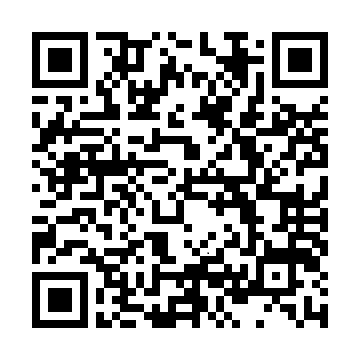 創立60周年記念事業推進のため、下記のとおり寄附いたしました。寄附金額　　　　　　　　　　　　　　　　　　　円振込先　　　□ゆうちょ銀行口座　　　□常陽銀行ひたちなか支店口座